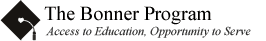 The mission of the Bonner Scholar Program is to transform the lives of students and members, the life of their campuses, their local communities, and the world through service and leadership. The Bonner Program is designed to heighten the overall education students and members receive by asking them to engage in ongoing service work and helping them develop the experience, skills, knowledge, and values necessary to make that work meaningful and lasting.If you are chosen to be a Bonner Scholar, you will be required to complete 140 hours of service per semester (8-10 hours a week), attend mandatory All-Bonner and Class Meetings, participate in events, and one-on-one meetings. Additionally, you are required to complete a summer of service during your college experience at an approved nonprofit. This is equivalent to a summer internship – 280 hours of direct service.LINDSEY WILSON COLLEGE BONNER SCHOLAR  APPLICATION: Student Name__________________________________________________________________________			(Last)			(First)				(Middle)	Permanent Home Address________________________________________________________________City__________________________           State ______________		Zip code _________________Cell Phone Number_____________________   Email Address___________________________________Gender   _______________________________   Preferred Pronoun ______________________________    T-Shirt Size____________________           Ethnicity (Optional)__________________________________         Do you have a Facebook account?   YES or NO	If yes, what name is it under? _______________________Do you have an Instagram?    YES or NO		If yes, what is your handle? @_______________________Do you have a Twitter?    YES or NO		If yes, what is your handle? @_______________________Education:High School__________________________	GPA_________	ACT score _________Anticipated College Major(s)__________________________________________________________	Did your parents, grandparents or great-grandparents attend college?	Yes	NoQuestions:Please respond to the following questions. If a question has more than one part, please be sure to answer all parts. Please be thorough with your answers to the extent you see fit. Attach additional pages as necessary.What is your definition of community service?  What makes it important to you?Reflect on a service experience that impacted you. What leadership roles, service activities, and/or family responsibilities have you had that you consider relevant to your potential as a Bonner Scholar? How will the service you did in high school look different from the service you will do in college?Time management and prioritizing are necessary skills for any Bonner Scholar. As a Bonner you are simultaneously completing 140 service hours per semester (280 for the school year), attending bi-monthly meetings, participating in Bonner events, and spending one summer dedicated to service, all while trying to maintain a healthy balance with a rigorous academic course load, personal well-being, and social life. What do you think your life will look like between academics, service, work, other activities -- how will you manage it? In Bonner, a specific set of Common Commitments drive student development and scope of practice while at service sites. These commitments are: Social Justice, Civic Engagement, Spiritual Exploration, Diversity, International Perspective, and Community Building. Select one of these commitments and connect it to a current ethical dilemma you have personal experience with or have witnessed in your community. What steps would you take to create change? What impact can one person have on creating change with this issue?The Bonner Program enters into partnerships with community agencies to create a more “just” world. With these partnerships, our identities play an important role in informing our work. Describe how you identify and how your understanding of your identities informs your approach to community engagement (race, gender, socio-economic status, sexuality, ability, first-generation and/or immigrant status are all examples of identities). Application is due March 16, 2020 to Natalie Vickous.Mail to: Bonner Program, 210 Lindsey Wilson Street, Columbia, KY 42728Email to: bonner@lindsey.edu      OR          Fax to: 270.384.8434Once your application file is complete with the application and three letters of reference, you will be automatically invited to participate in interviews during Talent Showcase on Saturday, March 21, 2020. Please keep that date available and communicate with the Bonner Program if you are unable to interview on that date. References for Bonner Scholar Application:Please ask three individuals, not related to you, who are familiar with your community service involvement and/or your family responsibilities, to write a letter of recommendation for you.  Each of these letters should be placed in a sealed envelope with the writer’s signature written across the seal or submitted directly by the writer to bonner@lindsey.edu.Each of your references should address the following questions within the context of their letters.Bonner Scholars must work with other participants and with people of diverse backgrounds.  How would you rate this applicant’s ability to build relationships with other people?Due to the nature of the leadership positions, Bonner Scholars often work in conditions of hardship or inconvenience.  They must be able to deal with new and changing living conditions, limited financial resources, and considerable amounts of stress.  With these considerations in mind, how would you rate the applicant on his/her ability to work under pressure, ability to adapt, and use of good judgment?Please describe the applicant’s abilities, interest, skills, training, experience, and eagerness to continue developing these areas.  Discuss any reservations you have or weaknesses you see in the applicant that could affect his or her success.Please give an overall recommendation for the applicant’s candidacy to the Bonner Scholar Program.References should also include: applicant’s name, reference’s name, reference’s address and phone, how long reference has known the applicant and in what capacity.Return completed application and references to:Bonner ProgramLindsey Wilson College210 Lindsey Wilson StreetColumbia, KY 42728